Этот адрес электронной почты защищен от спам-ботов. У вас должен быть включен JavaScript для просмотра. 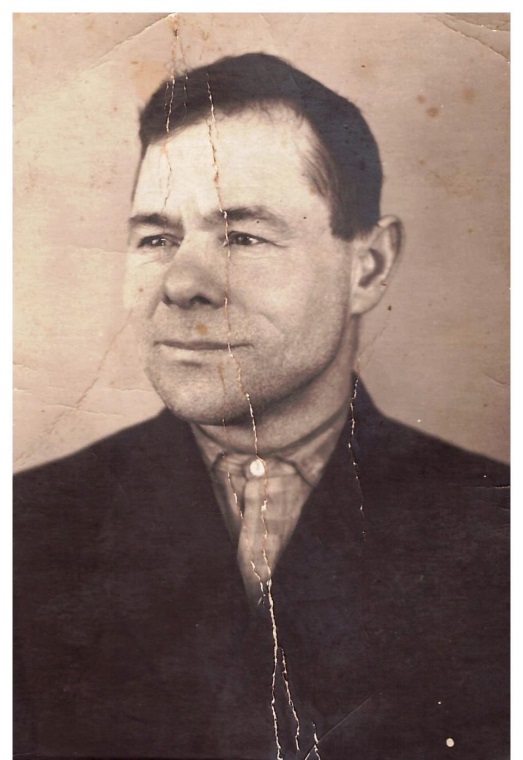 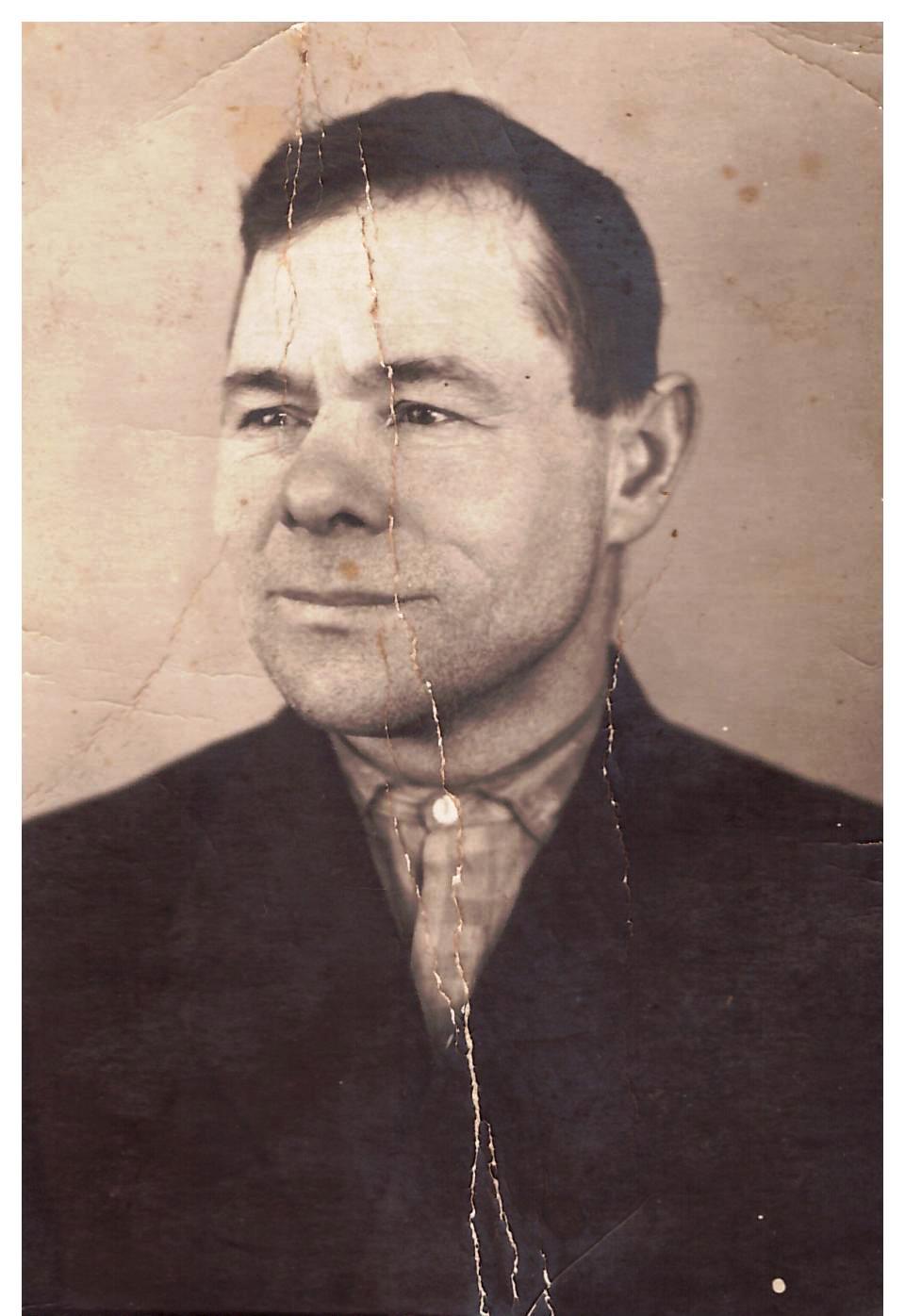 РегионБРЯНСКИЙНаселенный пункт П. КЛЕТНЯФамилия, имя, отчество солдатаПетринин Дмитрий МихайловичЗваниеСтарший сержантБоевой путьВоевать начал с 1941г. В 1945г. войну закончил в Берлине. Умер в декабре 1988г.НаградыОрден Отечественной войны II ст., медалями «За взятие Берлина», «За победу над Германией» и др.ВоспоминанияОтправительМежпоселенцеская центральная библиотека Клетнянского районаКонтактная информация 8 (48338) - 9-10-56